TRƯỜNG HỢP BỊ MẤT CHỨNG MINH NHÂN DÂNTHÌ PHẢI LÀM THỦ TỤC CẤP LẠI?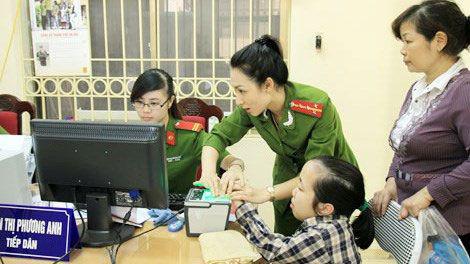 Trả lời:Chứng minh nhân dân là một loại giấy tờ tùy thân của công dân do cơ quan Công an có thẩm quyền chứng nhận về những đặc điểm riêng và nội dung cơ bản của mỗi công dân trong độ tuổi do pháp luật quy định, nhằm bảo đảm thuận tiện việc thực hiện quyền, nghĩa vụ của công dân trong đi lại và thực hiện các giao dịch trên lãnh thổ Việt Nam.Theo quy định tại khoản 2 Điều 5 Nghị định số 05/1999/NĐ-CP ngày 03 tháng 02 năm 1999 về Chứng minh nhân dân, trường hợp bạn bị mất Chứng minh nhân dân thì phải làm thủ tục cấp lại tại công an phường, xã, thị trấn nơi thường trú.Thủ tục về việc cấp lại Chứng minh nhân dân (CMND) theo trình tự sau:1. Điều kiện để cấp lại CMNDĐã cấp CMND.Bị mất chứng minh nhân dân.Không thuộc diện đối tượng tạm thời chưa được cấp CMND.2. Thành phần hồ sơĐơn đề nghị (mẫu CM3) có dán ảnh, đóng dấu giáp lai và xác nhận của Công an phường, xã, thị trấn nơi đăng ký thường trú Đơn trình bày rõ lý do đổi chứng minh nhân dân hoặc cấp lại.Hộ khẩu thường trú (sổ hộ khẩu, sổ hộ khẩu gia đình hoặc giấy chứng nhận nhân khẩu tập thể).Kê khai tờ khai cấp CMND.Lăn tay, chụp ảnh hoặc công dân nộp ảnh theo quy định (ảnh 3x4, mắt nhìn thẳng, không đeo kính, không để râu, tóc không trùm tai, trùm gáy, nếu là phụ nữ không để hở ngực).3. Nơi làm thủ tục cấp CMND+ Công an cấp huyện nơi đăng ký thường trú hoặc Công an cấp tỉnh theo phân cấp.+ Công dân đang phục vụ trong quân đội, công an (trừ nghĩa vụ quân sự) chưa đăng ký hộ khẩu cùng gia đình hiện ở tập trung trong doanh trại thì đến Công an cấp huyện nơi đơn vị đóng trụ sở chính, nơi bố trí nhà ở tập thể của đơn vị làm thủ tục.Cán bộ công an sẽ hướng dẫn:Kê khai tờ khai cấp CMND (theo mẫu có sẳn);In vân tay hai ngón trỏ vào chỉ bản, tờ khai (theo mẫu) hoặc thu vân tay hai ngón trỏ qua máy lấy vân tay tự động để in vào chỉ bản và CMND.Viết giấy biên nhận trao cho người nộpThời gian: Từ thứ 2 đến sáng thứ 7 hàng tuần (ngày lễ nghỉ) 4. Lệ phí cấp CMNDĐối tượng thu lệ phí: Công dân làm thủ tục cấp lại (do bị mất, hư hỏng...).Mức thu: Cấp lại theo quy định của Hội đồng nhân dân cấp tỉnh nhưng không quá6.000 đồng (lệ phí không bao gồm tiền chụp ảnh).5. Thời gian giải quyếtThời gian trả CMND: Trong thời hạn 15 ngày đối với thành phố, thị xã và 30 ngày đối với các địa bàn khác tính từ ngày công dân nộp đủ giấy tờ hợp lệ và làm xong thủ tục cấp Chứng minh nhân dân.6. Căn cứ pháp lýCăn cứ pháp lý của thủ tục hành chính: Nghị định 05/1999/NĐ-CP ngày 03-02-1999 của Chính phủ và Thông tư 04/1999/TT-BCA ngày 29-04-1999 của Bộ Công an về CMND.